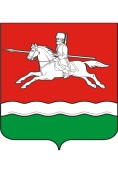      АДМИНИСТРАЦИЯ ПЕРВОМАЙСКОГО РАЙОНА ОРЕНБУРГСКОЙ ОБЛАСТИ         РАСПОРЯЖЕНИЕ     11.07.2016     № 88-рВ соответствии с Федеральным  законом от 2 марта 2007 г. № 25-ФЗ «О муниципальной службе в Российской Федерации», Федеральным  законом от 9 февраля 2009 г. № 8-ФЗ «Об обеспечении доступа к информации о деятельности государственных органов и органов местного самоуправления», Законом Оренбургской области от 10 октября 2007 г. № 1611-339-IV-ОЗ «О муниципальной службе в Оренбургской области», постановлением администрации Первомайского района Оренбургской области от 13.01.2016 № 6-п «Об утверждении перечня информации о деятельности администрации Первомайского района Оренбургской области, размещаемой на официальном сайте муниципального образования Первомайский район в сети «Интернет»:1. Внести в распоряжение администрации Первомайского района Оренбургской области от 05.04.2016 № 37-р «Об утверждении Порядка поступления на муниципальную службу  в администрацию Первомайского района Оренбургской области, ее отраслевые (функциональные) органы» (далее - распоряжение) следующие изменения:1.1. Пункт 4приложения к распоряжению дополнить новым подпунктом 11 следующего содержания:  «11) сведения об адресах сайтов и (или) страниц сайтов в информационно-телекоммуникационной сети «Интернет», на которых гражданинразмещал общедоступную информацию, а также данные, позволяющие его идентифицировать.Сведения, указанные в абзаце первом настоящего подпункта, представляются гражданином за три календарных года, предшествующих году поступления на муниципальную службу, по форме,установленной Правительством Российской Федерации;».1.2.Подпункт 11 пункта 4 приложения к распоряжению считать подпунктом 12.2. Рекомендовать главам муниципальных образований сельских поселений  Первомайского района Оренбургской области принять распоряжение, аналогичное настоящему распоряжению.3. Настоящее распоряжение подлежит размещению на официальном сайте муниципального образования Первомайский район в информационно-телекоммуникационной сети «Интернет».4. Контроль за исполнением настоящего распоряжения оставляю за собой.5. Настоящее распоряжение вступает в силу со дня его подписания.Глава района                                                                                     С.С. ЩетининРазослано: заместителям главы администрации Первомайского района Оренбургской области; финансовому отделу администрации Первомайского районаОренбургской области; Управлению сельского хозяйства администрации Первомайского района; Отделу культуры администрации Первомайского района; МКУ «Отдел образования администрации Первомайского района Оренбургской области»; Муниципальному учреждению «Комитет по физической культуре и спорту администрации Первомайского района Оренбургской области»; главному специалисту по мобилизационной работе, специальной работе и кадрам администрации Первомайского района Оренбургской области;главному специалисту по телекоммуникационным и информационным технологиям администрации Первомайского района Оренбургской области; главам муниципальных образований сельских поселений Первомайского района Оренбургской областиО внесении изменений в распоряжение администрации Первомайского района Оренбургской области от 05.04.2016 № 37-р «Об утверждении Порядка поступления на муниципальную службу  в администрацию Первомайского района Оренбургской области, ее отраслевые (функциональные) органы»